АДМИНИСТРАЦИЯ МАРКСОВСКОГО МУНИЦИПАЛЬНОГО РАЙОНА САРАТОВСКОЙ ОБЛАСТИРАСПОРЯЖЕНИЕот 11.03.2019 г.  № 188-р(с изменениями и дополнениями от 14.01.2020 г. № 5-р)Об утверждении Порядка применения дисциплинарных взысканий к муниципальным служащим в администрации Марксовского муниципального района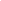 Заместитель главы администрации, руководитель аппарата администрации Марксовского муниципального района                                С.В. Байрак